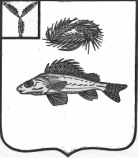 АДМИНИСТРАЦИЯ                                                                             НОВОКРАСНЯНСКОГО МУНИЦИПАЛЬНОГО ОБРАЗОВАНИЯ                   ЕРШОВСКОГО МУНИЦИПАЛЬНОГО РАЙОНА                                                               САРАТОВСКОЙ ОБЛАСТИПОСТАНОВЛЕНИЕ  от  01.06.2021 г.                                                                                  № 16  Об утверждении Порядка проведения экспертизы муниципальных нормативных правовых актов, затрагивающих вопросы осуществления предпринимательской и инвестиционной деятельностиВ соответствии с Федеральным законом от 06.10.2003 № 131-ФЗ                      «Об общих принципах организации местного самоуправления в Российской Федерации», Законом Саратовской области от 24.02.2016 № 14-ЗСО                           «Об оценке регулирующего воздействия проектов нормативных правовых актов Саратовской области, проектов муниципальных нормативных правовых актов и экспертизе нормативных правовых актов Саратовской области, муниципальных нормативных правовых актов», Уставом Новокраснянского муниципального образования, Администрация Новокраснянского муниципального образованияПОСТАНОВЛЯЕТ:1. Утвердить прилагаемый порядок проведения экспертизы муниципальных нормативных правовых актов, затрагивающих вопросы осуществления предпринимательской и инвестиционной деятельности.2. Настоящее постановление вступает в силу на следующий день после дня его официального опубликования (обнародования).3. Контроль за выполнением настоящего постановления оставляю за собой.Глава Новокраснянскогомуниципального образования                            Е.Ю. КузнецоваПриложение                                                                                                                                 к постановлениюадминистрации Новокраснянского муниципального образования                                                   от 01.06.2021года  №16ПОРЯДОКПРОВЕДЕНИЯ ЭКСПЕРТИЗЫ МУНИЦИПАЛЬНЫХ НОРМАТИВНЫХПРАВОВЫХ АКТОВ, ЗАТРАГИВАЮЩИХ ВОПРОСЫ ОСУЩЕСТВЛЕНИЯ ПРЕДПРИНИМАТЕЛЬСКОЙ И ИНВЕСТИЦИОННОЙ ДЕЯТЕЛЬНОСТИ1. Общие положения1.1. Порядок проведения экспертизы муниципальных нормативных правовых актов, затрагивающих вопросы осуществления предпринимательской и инвестиционной деятельности (далее - Порядок), устанавливает процедуру проведения экспертизы нормативных правовых актов Новокраснянского муниципального образования в целях выявления положений, необоснованно затрудняющих осуществление предпринимательской и инвестиционной деятельности.1.2. Экспертиза проводится в отношении нормативных правовых актов Новокраснянского муниципального образования, затрагивающих вопросы осуществления предпринимательской и инвестиционной деятельности (далее - правовые акты).1.3. Экспертиза правовых актов проводится в соответствии с ежегодным планом проведения экспертизы правовых актов (далее - ежегодный план), формируемым Главой  Новокраснянского муниципального образования.В ежегодный план включается следующая информация:- наименование и реквизиты правового акта, в отношении которого планируется проведение экспертизы;- сроки проведения экспертизы;- ответственный исполнитель.Ежегодный план утверждается Главой Новокраснянского муниципального образования и размещается на официальном сайте администрации Ершовского муниципального района в сети «Интернет» (далее – официальный сайт) не позднее 1 декабря года, предшествующего году проведения экспертизы.1.4. Внесение изменений в ежегодный план осуществляется на основании предложений, поступивших от органов государственной власти, органов местного самоуправления, физических, юридических лиц и индивидуальных предпринимателей, в том числе объединений в сфере предпринимательской и инвестиционной деятельности (далее - заявитель).Предложения о включении правового акта в ежегодный план направляются заявителем в адрес администрации.В предложениях о включении правового акта в ежегодный план рекомендуется отражать:- наименование, Ф.И.О. и контактные данные заявителя;- наименование и реквизиты правового акта;- сведения о положениях правового акта, необоснованно затрудняющих осуществление предпринимательской и инвестиционной деятельности;- обоснование, подтверждающее создание положениями правового акта условий, затрудняющих осуществление предпринимательской и инвестиционной деятельности, в том числе обоснование возникновения необоснованных расходов субъектов предпринимательской и инвестиционной деятельности (далее - субъекты), установления необоснованных запретов, обязанностей и ограничений для субъектов;- сведения о субъектах, интересы которых затрагивают положения правового акта, необоснованно затрудняющие осуществление предпринимательской и инвестиционной деятельности.1.5. Поступившие предложения о включении в ежегодный план правового акта подлежат рассмотрению в порядке, установленном Федеральным законом от 02.05.2006 № 59-ФЗ «О порядке рассмотрения обращений граждан Российской Федерации». При подтверждении в ходе рассмотрения предложения наличия указанного в нем правового акта, затрагивающего вопросы осуществления предпринимательской и инвестиционной деятельности, заявитель уведомляется о включении данного правового акта в ежегодный план.1.7. Измененный ежегодный план размещается на официальном сайте в день направления ответа заявителю.1.8. В срок не позднее 3 рабочих дней со дня размещения на официальном сайте ежегодного плана или внесения в него изменений Глава Новокраснянского муниципального образования извещает о планируемых экспертизах правовых актов следующих заинтересованных лиц:- представителей бизнес объединений и местного предпринимательского сообщества;- общественных объединений в сфере предпринимательской и инвестиционной деятельности, в том числе некоммерческих организаций, целью деятельности которых является защита и представление интересов субъектов предпринимательской и инвестиционной деятельности;- иных лиц, которых, по мнению Главы Новокраснянского муниципального образования целесообразно привлечь к публичному обсуждению нормативного правового акта.1.9. Процедура проведения экспертизы правового акта состоит из следующих этапов:- публичное обсуждение и исследование правового акта;- подготовка заключения об экспертизе правового акта.2. Публичное обсуждение и исследование правового акта2.1. Публичное обсуждение правового акта включает в себя:- размещение уведомления о проведении публичного обсуждения и текста правового акта на официальном сайте;- анализ ответственным исполнителем поступивших предложений.2.2. В целях организации публичного обсуждения правового акта ответственный исполнитель не позднее 7 рабочих дней до наступления срока проведения экспертизы правового акта, указанного в ежегодном плане, обеспечивает размещение на официальном сайте уведомления о проведении публичного обсуждения и текста правового акта.2.3. Уведомление о проведении публичного обсуждения содержит:- наименование правового акта;- контактные данные ответственного исполнителя (наименование, адрес местонахождения и почтовый адрес, адрес электронной почты);- срок, в течение которого ответственным исполнителем принимаются предложения в отношении правового акта. Данный срок не может составлять менее 20 рабочих дней со дня размещения на официальном сайте уведомления о проведении публичного обсуждения;- способы представления предложений.2.4. К рассмотрению предложений, поступивших по результатам проведения публичного обсуждения, ответственный исполнитель привлекает разработчика правового акта, иных заинтересованных лиц.2.5. При проведении исследования правового акта рассматриваются все предложения, поступившие в течение срока проведения публичного обсуждения, указанного в уведомлении о проведении публичного обсуждения, анализируются положения правового акта во взаимосвязи со сложившейся практикой их применения, устанавливается наличие (отсутствие) в правовом акте положений, необоснованно затрудняющих осуществление предпринимательской и инвестиционной деятельности, а также обоснованность применения положений правового акта.2.6. По результатам рассмотрения поступивших предложений в отношении правового акта ответственным исполнителем составляется сводная информация с указанием сведений об учете либо отклонении каждого поступившего предложения.2.7. Срок проведения публичного обсуждения и исследования правового акта не должен превышать 40 рабочих дней со дня размещения уведомления о проведении публичного обсуждения и текста правового акта на официальном сайте.Сводная информация подлежит размещению на официальном сайте в течение 3 рабочих дней после ее составления.3. Подготовка заключения об экспертизе правового акта3.1. Ответственный исполнитель в течение 10 рабочих дней со дня окончания проведения публичного обсуждения и исследования правового акта подготавливает заключение об экспертизе правового акта.3.2. Заключение об экспертизе правового акта содержит сведения:- о правовом акте, в отношении которого проводилась экспертиза, о его разработчике;- о проведенном публичном обсуждении правового акта;- о выявленных положениях правового акта, необоснованно затрудняющих осуществление предпринимательской и инвестиционной деятельности либо об отсутствии таких положений, а также обоснование сделанных выводов;- о необходимости внесения изменений в правовой акт либо его отмены.3.3. Ответственный исполнитель направляет заключение об экспертизе правового акта в адрес разработчика, заявителя (в случае, если правовой акт включен в ежегодный план на основании поступившего предложения), а также обеспечивает его размещение на официальном сайте.3.4. Выводы и замечания, содержащиеся в заключении об экспертизе правового акта, подлежат обязательному учету разработчиком.При наличии в заключении об экспертизе правового акта вывода о необходимости внесения изменений в правовой акт либо его отмены разработчик осуществляет подготовку соответствующего проекта правового акта в установленном порядке.